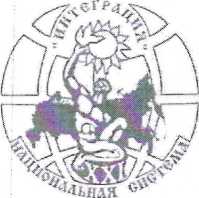 НАЦИОНАЛЬНАЯ СИСТЕМА РАЗВИТИЯ НАУЧНОЙ,
ТВОРЧЕСКОЙ И ИННОВАЦИОННОЙ
ДЕЯТЕЛЬНОСТИ МОЛОДЕЖИ РОССИИ
"ИНТЕГРАЦИЯ"ОБЩЕРОССИЙСКАЯ ОБЩЕСТВЕННАЯ ОРГАНИЗАЦИЯРоссия, 111675, Москва, уд. Дмитриевского. 7, оф.7, НС «ИНТЕГРАЦИЯ», (495)374-59-57, www.integraciya.org,www.nauka2i.com, E-mail: nauka21@mail.ruОчным туром XIV Всероссийского конкурса молодёжи образовательных и научных организаций на лучшую работу «Моя законотворческая инициатива» (21-23 мая 2019 г.), в котором приняли участие 1487 соискателей из 406 образовательных и научных организаций, представлявших 190 муниципальных образований 70 субъектов Российской Федерации, завершился комплекс Всероссийских организационно-массовых мероприятий, направленных на развитие интеллектуальных и творческих способностей детей и молодёжи, интереса к научной (научно-исследовательской), творческой деятельности, а также на пропаганду научных знаний, проводимых в 2018-2019 учебном году Национальной системой развития научной, творческой и инновационной деятельности молодёжи России «Интеграция».В мероприятиях, проводимых при содействии Администрации Президента Российской Федерации, Государственной Думы, федеральных органов исполнительной власти, в ведении которых находятся образовательные организации, законодательных и исполнительных органов власти субъектов Российской Федерации приняли участие 5403 обучающихся и преподавателей из 1504 образовательных организаций 600 городов и др. муниципальных образований 84 субъектов Российской Федерации и 2 стран ближнего зарубежья.Победителями признаны 397 соискателей. Победители и научные руководители награждены дипломами и специальными золотыми и серебряными именными знаками отличия: «Депутатский резерв»; «Национальное Достояние»; «Слово учителя»; «Первые шаги в науке»; «Юность, Наука, Культура»; «Наставник»; «ЮНЭКО», медалями: «Обретённое Поколение»; «За лучшую научную студенческую работу». Преподаватели-организаторы научной работы со школьной и студенческой молодёжью за многолетний труд в этой сфере награждены медалями и знаками отличия: «За успехи в исследовательской и проектной деятельности обучающихся «Лидер наставничества»; «За успехи в научно-исследовательской работе студентов»; «За творческий вклад в науку, культуру и образование России».Квалифицированную оценку конкурсных работ осуществлял Экспертный совет, состоящий из более 100 докторов и кандидатов наук из научных учреждений Российской Академии Наук, МГУ им. М.В. Ломоносова, РАНХиГС при Президенте РФ, MПГУ, МГППУ, РХТУ им. Д.И. Менделеева, РГАУ- МСХА им. К. А. Тимирязева, МАИ, Финансового университета при Правительстве РФ, Общевойсковой академии Вооруженных Сил РФ, Военного университета и многих других образовательных организаций высшего образования.Отчётом о нашей совместной работе в сфере развития творческих способностей детей и молодёжи являются книги-сборники тезисов конкурсных работ соискателей, изданных по каждому из вышеперечисленных мероприятий объемом от 346 до 878 стр. общим объемом 5900 стр. и тиражом более 20000 экз., содержание которых свидетельствует о географии, научных и других интересах подрастающего поколения, поколения не «потерянного», но «обретённого» для России.Традиционно мероприятия НС «Интеграция» состоят в Перечне олимпиад и иных№ АО-252/4 от 01.09.2019 г.«О Всероссийских мероприятиях, направленных
на развитие интеллектуальных и творческих
способностей детей и молодёжи, интереса к
научной (научно-исследовательской), творческой
деятельности, а также на пропаганду научных
знаний, проводимых в 2019-2020 учебном году»ИНФОРМАЦИОННОЕ ПИСЬМОинтеллектуальных и (или) творческих конкурсов, мероприятий, направленных на развитие интеллектуальных и творческих способностей, способностей к занятиям физической культурой и спортом, интереса к научной (научно-исследовательской), инженерно-технической, изобретательской, творческой, физкультурно-спортивной деятельности, а также на пропаганду научных знаний, творческих и спортивных достижений (приказ Минобрнауки № 1002 от 5 октября 2017 г., приказ Минпросвещения № 269 от 27 мая 2019 г.). Приказ министерства на текущий учебный год прошёл обсуждение и планируется к публикации в сентябре-октябре 2019 года.В 2019-2020 учебном году в целях реализации Указа Президента Российской Федерации «О национальных целях и стратегических задачах развития Российской Федерации на период до 2024 года» от 07.05.2018 г. № 204, Концепции общенациональной системы выявления и развития молодых талантов, утвержденной Президентом Российской Федерации 03.04.2012 г. № Пр-827, Концепции развития дополнительного образования детей, утверждённой распоряжением Правительства Российской Федерации от 04.09.2014 г., «Стратегии развития воспитания в Российской Федерации на период до 2025 года», утверждённой распоряжением Правительства Российской Федерации от 29.05.2015 г. № 996-р, а также уставных задач НС «ИНТЕГРАЦИЯ», состоятся:Всероссийский конкурс молодёжи образовательных и научных организаций на лучшую работу «МОЯ ЗАКОНОТВОРЧЕСКАЯ ИНИЦИАТИВА» (с 03.06 по 20.09.2019 и с 01.02. по 27.04.2020 - заочные туры), XIV (с 09 по 11.10.2019) и XV (с 19 по 21.05.2020) всероссийские молодёжные форумы;Всероссийский конкурс научно-исследовательских и творческих работ молодёжи «МЕНЯ ОЦЕНЯТ В XXI ВЕКЕ» (с 02.09 по 04.10.2019 - заочный тур) и XVI Всероссийский молодежный фестиваль (с 23 по 25.10.2019);Всероссийский молодежный конкурс научно-исследовательских и творческих работ по проблемам культурного наследия, экологии и безопасности жизнедеятельности «ЮНЭКО-2019» (с 02.09 по 18.10.2019 - заочный тур) и XVII Всероссийский молодежный форум (с 13 по 15.11.2019);Всероссийский Тимирязевский конкурс научно-исследовательских, опытно-конструкторских, технологических и социальных проектов молодежи в сфере агропромышленного комплекса «АПК - МОЛОДЕЖЬ, НАУКА, ИННОВАЦИИ» (с 02.09 по 18.10.2019 и с 01.01 по 02.03.2020 - заочные туры), VII (с 13 по 15.11.2019) и VHI (с 25 по 27.03.2020) всероссийские молодёжные форумы;Ежегодный Всероссийский конкурс научно-исследовательских, проектных и творческих работ обучающихся «ОБРЕТЁННОЕ ПОКОЛЕНИЕ - НАУКА, ТВОРЧЕСТВО, ДУХОВНОСТЬ» (с 02.09 по 08.11.2019 и с 01.01 по 16.03.2020) - заочные туры), XLIV (с 27 по 29.11.2019) и XLV (с 08 по 10.04.2020) всероссийские конференции обучающихся;Всероссийский конкурс научно-исследовательских, изобретательских и творческих работ обучающихся «ЮНОСТЬ, НАУКА, КУЛЬТУРА» (с 02.09 по 08.11.2019 и с 01.01 по 16.03.2020) - заочные туры), XLIV (с 27 по 29.11.2019) и XLV (с 08 по 10.04.2020) всероссийские конференции обучающихся;Всероссийский конкурс на лучшую научную работу студентов и школьников по гуманитарным наукам «ВЕЛЕНИЕ ВРЕМЕНИ» (с 02.09 по 08.11.2019 и с 01.01 по 16.03.2020 - заочные туры), VII (с 27 по 29.11.2019) и VIII (с 08 по 10.04.2020) всероссийские конференции обучающихся;Всероссийский детский конкурс научно-исследовательских и творческих работ «ПЕРВЫЕ ШАГИ В НАУКЕ» (с 01.10 по 22.11.2019 и с 01.02 по 30.03.2020) - заочные туры), XXIV (с 18 по 20.12.2019) и XXV (с 22 по 24.04.2020) всероссийские детские конференции;Всероссийский конкурс достижений талантливой молодёжи «НАЦИОНАЛЬНОЕ ДОСТОЯНИЕ РОССИИ» (с 01.01 по 02.03.2020 - заочный тур) и итоговая XIV (с 25 по 27.03.2020) Всероссийская конференции обучающихся.К участию в мероприятиях приглашаются обучающиеся в образовательных организациях начального общего, основного общего, среднего общего, профессионального и высшего образования, воспитанники образовательных организаций дополнительного образования детей, а также научные руководители, педагоги-наставники, специалисты-организаторы работы с творчески одаренной молодёжью, специалисты органов управления в сфере образования, науки, культуры, здравоохранения и по делам молодёжи всех субъектов Российской Федерации, а также стран ближнего зарубежья.Команды победителей региональных олимпиад и иных конкурсных мероприятий, направленных на развитие интеллектуальных и творческих способностей детей и молодёжи, по представлению органов, осуществляющих управление в сфере образования или руководителей образовательных организаций, допускаются к участию в очных соревнованиях без предварительного конкурсного отбора (за исключением конкурса «Моя законотворческая инициатива»).Всероссийские итоговые очные соревнования победителей заочных туров всероссийских конкурсных мероприятий (конференции, форумы, фестиваль) проводятся на базе Федерального государственного бюджетного учреждения «Детский дом отдыха «Непецино» Управления делами Президента Российской Федерации на основании «Соглашения о сотрудничестве в содействии детям и молодёжи России в творческом и научно-техническом развитии» от 01.12.2003 г. № 104, согласованным с Управлением делами Президента Российской Федерации.В рамках мероприятий для преподавателей, организаторов научной, творческой и проектной работы с детьми и молодёжью и сопровождающих традиционно проводятся педагогические форумы, научно-методические семинары с выдачей соответствующих свидетельств.Централизованная доставка участников очных соревнований от Красной Площади (Васильевский Спуск) до места проведения мероприятий и обратно (Ленинградский, Казанский, Ярославский вокзалы) осуществляется Автотранспортным комбинатом Управления делами Президента Российской Федерации в сопровождении спецтранспорта управлений ГИБДД по Москве и Московской области в соответствии с «Правилами организованной перевозки группы детей автобусами», утверждёнными постановлением Правительства Российской Федерации от 17.12.2013 г. № 1177.Учитывая, что проводимая нами совместная работа является весомым вкладом в дело сохранения и восполнения интеллектуального потенциала, воспитания нового талантливого поколения - будущую основу технологического, экономического и культурного процветания России, с благодарностью оценивая наше более чем 25-летнее сотрудничество, прошу Вас: довести информацию до руководителей образовательных организаций; оказать содействие в представлении научных и иных творческих достижений обучающихся на федеральном уровне; разместить информацию на Вашем официальном сайте.С подробной информацией о мероприятиях и содержанием сборников конкурсных работ обучающихся можно ознакомиться на сайтах: www.nauka21.com; www.integraciva.org.Телефоны Оргкомитета: 8(495)374-59-57; 8(495)688-21-85; 8(495)684-82-47.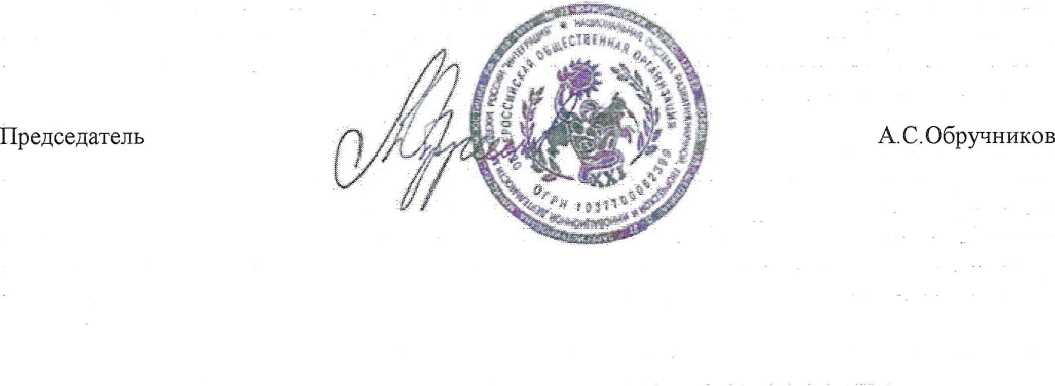 А.А.Румянцев, 8(495)374-59-57